О порядке подачи и рассмотрения апелляций при проведении ГИА-9 в 2017 году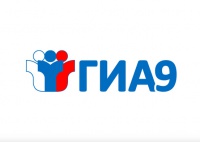 	В целях обеспечения права на объективное оценивание экзаменационных работ, участникам ГИА-9 предоставляется право подать в конфликтную комиссию в письменной форме апелляцию:о нарушении установленного порядка проведения ГИА-9 по учебному предмету;о несогласии с выставленными баллами.	Апелляцию о нарушении установленного порядка проведения ГИА-9 по учебному предмету участник подаёт в день проведения экзамена по соответствующему учебному предмету уполномоченному представителю государственной экзаменационной комиссии (далее – ГЭК) ГИА-9, не покидая пункта проведения экзамена (далее – ППЭ).	Действия участника ГИА-9:по окончании экзамена (в день проведения экзамена по соответствующему учебному предмету) не покидая пункта проведения экзамена получить от организатора в аудитории форму (два экземпляра), по которой составляется апелляция;составить апелляцию в 2 экземплярах;передать оба экземпляра уполномоченному представителю ГЭК ГИА-9, который обязан принять и удостоверить их своей подписью, один экземпляр отдать участнику ГИА-9, другой передать в конфликтную комиссию Ямало-Ненецкого автономного округа;узнать у уполномоченного представителя ГЭК ГИА-9 о дате, времени и месте рассмотрения апелляции о нарушении установленного порядка;апеллянты и (или) их родители (законные представители) присутствуют на заседаниях конфликтной комиссии, при рассмотрении апелляции при желании;получить результат рассмотрения апелляции в своем общеобразовательном учреждении или в Департаменте образования Надымского района не позднее чем через 2 рабочих дня после ее рассмотрения.	По результатам рассмотрения апелляции о нарушении установленного порядка проведения ГИА-9 конфликтная комиссия Ямало-Ненецкого автономного округа принимает одно из решений:об отклонении апелляции;об удовлетворении апелляции.	Если апелляция удовлетворена, результат ГИА-9 аннулируется и участнику предоставляется возможность сдать ГИА-9 по данному предмету в другой (резервный) день. Ему назначается дата и место повторной сдачи ГИА-9 по соответствующему предмету.	Апелляция о несогласии с выставленными баллами подаётся в течение двух рабочих дней со дня объявления результатов ГИА-9 по соответствующему учебному предмету.	Действия участника ГИА-9:получить у руководителя своей общеобразовательной организации (по месту регистрации на ГИА-9) или в Департаменте образования Надымского района (ул. Зверева, д.12/2, каб. 207) форму бланка в 2 экземплярах, по которой составляется апелляция;составить апелляцию в 2 экземплярах;передать оба экземпляра ответственному лицу (руководитель общеобразовательной организации, специалист Департамента образования Надымского района, которые обязаны принять и удостоверить их своей подписью, один экземпляр отдать участнику ГИА-9, другой передать в конфликтную комиссию);получить информацию о времени и месте рассмотрения апелляции;по возможности, прийти на процедуру рассмотрения апелляций в конфликтную комиссию, имея при себе паспорт;обучающиеся и их родители (законные представители) заблаговременно информируются о времени и месте рассмотрения апелляций;рассмотрение апелляции проводится в спокойной и доброжелательной обстановке;по желанию участника ГИА-9 его апелляция может быть рассмотрена без его присутствия;участнику ГИА-9, подавшему апелляцию, предоставляется возможность убедиться в том, что его экзаменационная работа проверена и оценена в соответствии с установленными требованиями;участник ГИА-9 должен подтвердить, что ему предъявлены изображения выполненной им экзаменационной работы.	Черновики в качестве материалов апелляции не рассматриваются.	По результатам рассмотрения апелляции о несогласии с выставленными баллами конфликтная комиссия принимает одно из решений:об отклонении апелляции и сохранении выставленных баллов (из-за отсутствия технических ошибок при обработке бланков ГИА-9 и ошибок в оценивании экспертами ответов на задания в свободной форме и сохранении выставленных баллов);об удовлетворении апелляции и выставлении других баллов.	Внимание! По результатам рассмотрения апелляции количество выставленных баллов может быть изменено как в сторону увеличения, так и в сторону уменьшения!	Конфликтная комиссия не рассматривает апелляции по вопросам:оценивания результатов выполнения заданий экзаменационной работы с кратким ответом; содержания и структуры контрольных измерительных материалов по учебным предметам;по вопросам, связанным с нарушением участником ГИА-9 установленных требований к выполнению экзаменационной работы;неправильного оформления экзаменационной работы.	Конфликтная комиссия Ямало-Ненецкого автономного округа работает по адресу: ул. Совхозная, д. 14, корпус 1, г. Салехард, 629008; тел/факс: 8(34922)3-03-80.	Конфликтная комиссия Надымского района работает по адресу: г. Надым, ул. Заводская, д. 4а, тел. 50-22-96.